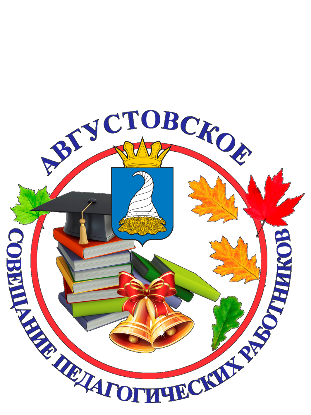 ПРОГРАММА Августовского совещания педагогических работников Кунгурского муниципального округа«Разговор о Важном в Год педагога и наставника»Дата проведения: 29.08.2023Место проведения: СП Шадейский Центр досуга, п. Шадейка, ул. Советская, 8Время проведения: 09.30-16.00ВремяСодержаниеМестоОрганизационно-презентационная частьОрганизационно-презентационная частьОрганизационно-презентационная часть09.30-10.30Регистрация участников совещания Фойе09.30-10.30Работа презентационных и выставочных площадокФойе09.30-10.30Ярмарка-продажа методической литературы  ФойеТоржественная часть: открытие, награждениеТоржественная часть: открытие, награждениеТоржественная часть: открытие, награждение10.30-11.30Торжественное открытие совещания, приветствие участников Актовый зал10.30-11.30Приветствие молодых специалистовАктовый зал10.30-11.30Награждение педагогов образовательных организацийАктовый залПленарная частьПленарная частьПленарная часть11.30-13.00«Основные стратегические ориентиры развития образования в 2023-2024 учебном году» - Густокашина Людмила Анатольевна, ректор АНО ДПО «ОИПО», кандидат педагогических наук, доцент, Заслуженный учитель РФАктовый зал11.30-13.00«Разговор о Важном в Год педагога и наставника» - Паршакова Олеся Алексеевна, начальник Управления образования администрации Кунгурского муниципального округа Пермского краяАктовый залТоржественная часть: награждениеТоржественная часть: награждениеТоржественная часть: награждение13.00-13.15Награждение педагогов образовательных организаций13.15-13.30Награждение победителей муниципального проекта-конкурса «Образовательная организация года»13.30-14.15ОБЕД (время указано на талоне)Столовая школы14.15-15.45Работа площадок – проектно-образовательных сессий (по программе работы площадок)Кабинеты школыТоржественная часть: закрытиеТоржественная часть: закрытиеТоржественная часть: закрытие15.45-16.00Торжественное закрытие совещанияАктовый зал16.00Отъезд участников совещанияФойе